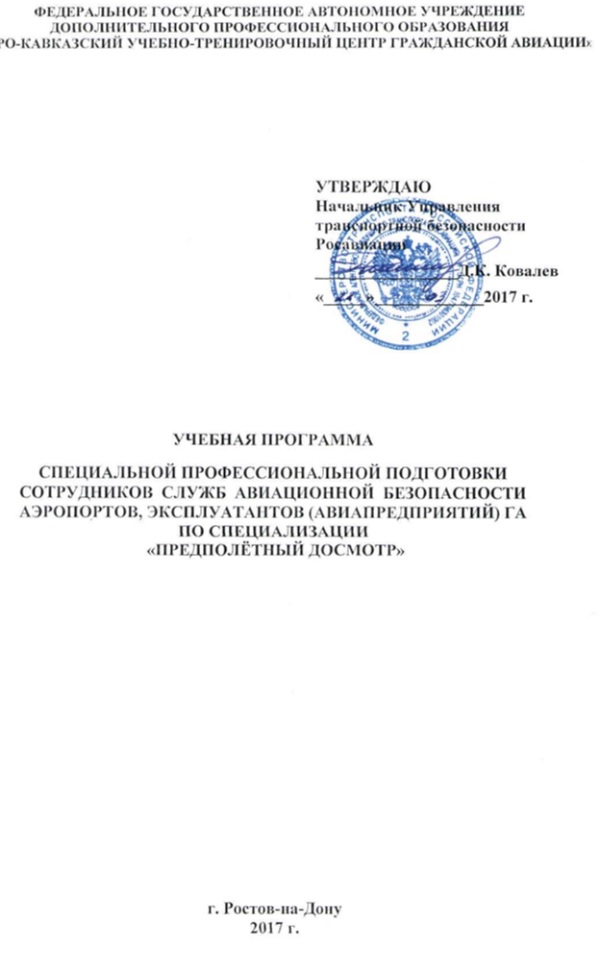 Срок обучения – 81 учебных часов (11 рабочих дней)              1.Теоретическая подготовка – 56 учебных часов.               2. Практическая подготовка  - 24 учебных часов.               3.Приём экзамена по билетам -1 учебный час.4.УЧЕБНО-ТЕМАТИЧЕСКИЙ ПЛАН№№темНаименование разделов, темНаименование разделов, темПрограмма специальной профессиональной подготовкиПрограмма специальной профессиональной подготовкиПрограмма специальной профессиональной подготовкиПрограмма специальной профессиональной подготовкиПрограмма специальной профессиональной подготовкиПрограмма специальной профессиональной подготовкиПрограмма специальной профессиональной подготовки№№темНаименование разделов, темНаименование разделов, темВсего часовВсего часовВсего часовВ том числеВ том числеВ том числеВ том числеФормыконтроля№№темНаименование разделов, темНаименование разделов, темлекциипракт.занят.практ.занят.практ.занят.1.1.1.2.1.3.1.4.Раздел 1. Введение в курс обученияЦель, задачи и программа курсаСостояние авиационной безопасности в гражданской авиацииТерроризм на воздушном транспортеБорьба с терроризмом на воздушном транспортеРаздел 1. Введение в курс обученияЦель, задачи и программа курсаСостояние авиационной безопасности в гражданской авиацииТерроризм на воздушном транспортеБорьба с терроризмом на воздушном транспорте1233123312331233собесед.собесед.собесед.собесед.Всего часов по разделуВсего часов по разделу99992.1.2.2.2.3.Раздел 2. Оружие, взрывоопасные предметы, опасные предметы и вещества, используемые в АНВ.Взрывоопасные предметы.Оружие.Опасные предметы и вещества.Раздел 2. Оружие, взрывоопасные предметы, опасные предметы и вещества, используемые в АНВ.Взрывоопасные предметы.Оружие.Опасные предметы и вещества.333333333222111111111собесед  практсобеседпрактсобесед                                       практ. Всего часов по разделуВсего часов по разделу99963333.1.3.2.3.3.Раздел 3. Нормативно-правовая база авиационной безопасностиОсновные международные нормативно-правовые документы, регламентирую-щие  авиационную безопасность.Законодательные акты РФ и ведомствен-ные нормативные документы по авиационной безопасности.Планы и программы, разрабатываемые в аэропортах (авиакомпаниях), с целью противодействия АНВРаздел 3. Нормативно-правовая база авиационной безопасностиОсновные международные нормативно-правовые документы, регламентирую-щие  авиационную безопасность.Законодательные акты РФ и ведомствен-ные нормативные документы по авиационной безопасности.Планы и программы, разрабатываемые в аэропортах (авиакомпаниях), с целью противодействия АНВ342342342342собеседсобеседсобеседВсего часов по разделуВсего часов по разделу99994.1. 4.2.  4.3. 4.4. 4.5. 4.6. 4.7 4.8. 4.9. 4.10.  4.11. 4.12. 4.13.4.1. 4.2.  4.3. 4.4. 4.5. 4.6. 4.7 4.8. 4.9. 4.10.  4.11. 4.12. 4.13.Раздел 4. Досмотр в аэропортах ГАОрганизация досмотра в аэропортах ГА.Технические средства досмотра и средства связи. Предметы и вещества запрещённые к перевозки пассажирам и членам экипажей ВС.Взрывоопасные предметы и вещества. Устройство и внешние отличительные признаки ВУ и способы безопасного обращения с ними при выявлении их при досмотре Порядок перевозки оружия и боеприпасов на ВС ГА. Меры безопасности при обращении с оружием.Опасные грузы, классификация и порядок их перевозки на ВС ГА. Технология досмотра пассажиров, членов экипажей ВС, авиаперсонала, ручной клади и багажа.Технология досмотра грузов, почты и бортовых запасов. Основные места сокрытия ВУ, оружия, боеприпасов, опасных веществ и предметов. Методы их обнаружения при досмотре.  Проверка авиабилетов и документов удостоверяющих личностьМетод выборочного контроля пассажиров.Действия сотрудников групп досмотра   в чрезвычайных ситуациях.Взаимодействие сотрудников группы досмотра с правоохранительными органамиРаздел 4. Досмотр в аэропортах ГАОрганизация досмотра в аэропортах ГА.Технические средства досмотра и средства связи. Предметы и вещества запрещённые к перевозки пассажирам и членам экипажей ВС.Взрывоопасные предметы и вещества. Устройство и внешние отличительные признаки ВУ и способы безопасного обращения с ними при выявлении их при досмотре Порядок перевозки оружия и боеприпасов на ВС ГА. Меры безопасности при обращении с оружием.Опасные грузы, классификация и порядок их перевозки на ВС ГА. Технология досмотра пассажиров, членов экипажей ВС, авиаперсонала, ручной клади и багажа.Технология досмотра грузов, почты и бортовых запасов. Основные места сокрытия ВУ, оружия, боеприпасов, опасных веществ и предметов. Методы их обнаружения при досмотре.  Проверка авиабилетов и документов удостоверяющих личностьМетод выборочного контроля пассажиров.Действия сотрудников групп досмотра   в чрезвычайных ситуациях.Взаимодействие сотрудников группы досмотра с правоохранительными органами88652294222126462224211116462224211116462224211112435211111собесед.практ.собесед. практ.собесед.собесед.практ.собесед.собесед.собесед.практ.собесед.практ.собесед.практ.собесед.практ.собесед.практ.практ.собесед.практ.собесед.практ.собесед. практ.собесед.собесед.практ.собесед.собесед.собесед.практ.собесед.практ.собесед.практ.собесед.практ.собесед.практ.практ.собесед.практ.Всего часов по разделуВсего часов по разделу   53   32   32   32    215.1.5.1.Раздел 5. Итоговое занятие по курсуПрием экзаменов с тестированием слушателей на системе компьютерного обучения.Раздел 5. Итоговое занятие по курсуПрием экзаменов с тестированием слушателей на системе компьютерного обучения.11собесед.тест.собесед.тест.Всего часов по разделуВсего часов по разделу11Итого учебных часов курсаИтого учебных часов курса81   56   56   56    25